FE.03.02.ADQ.V00Nota:As falsas declarações ou a falsificação de documentos constituem crime nos termos previstos, respetivamente, nos artigos 348º - A e 256º do Código Penal.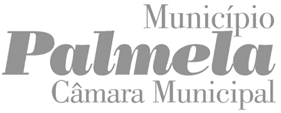 Substituição do Técnico / Alvará do Construtor(RJUE - Decreto-Lei n.º 555/99, de 16 de dezembro, RUEMP - Regulamento de Urbanização e Edificação do Município de Palmela e Regulamento e Tabela de Taxas Municipais e Lei n.º 40/2015, de 1 de junho)À Presidência da Câmara Municipal de Palmela(RJUE - Decreto-Lei n.º 555/99, de 16 de dezembro, RUEMP - Regulamento de Urbanização e Edificação do Município de Palmela e Regulamento e Tabela de Taxas Municipais e Lei n.º 40/2015, de 1 de junho)À Presidência da Câmara Municipal de Palmela(RJUE - Decreto-Lei n.º 555/99, de 16 de dezembro, RUEMP - Regulamento de Urbanização e Edificação do Município de Palmela e Regulamento e Tabela de Taxas Municipais e Lei n.º 40/2015, de 1 de junho)À Presidência da Câmara Municipal de Palmela(RJUE - Decreto-Lei n.º 555/99, de 16 de dezembro, RUEMP - Regulamento de Urbanização e Edificação do Município de Palmela e Regulamento e Tabela de Taxas Municipais e Lei n.º 40/2015, de 1 de junho)À Presidência da Câmara Municipal de Palmela(RJUE - Decreto-Lei n.º 555/99, de 16 de dezembro, RUEMP - Regulamento de Urbanização e Edificação do Município de Palmela e Regulamento e Tabela de Taxas Municipais e Lei n.º 40/2015, de 1 de junho)À Presidência da Câmara Municipal de Palmela(RJUE - Decreto-Lei n.º 555/99, de 16 de dezembro, RUEMP - Regulamento de Urbanização e Edificação do Município de Palmela e Regulamento e Tabela de Taxas Municipais e Lei n.º 40/2015, de 1 de junho)À Presidência da Câmara Municipal de Palmela(RJUE - Decreto-Lei n.º 555/99, de 16 de dezembro, RUEMP - Regulamento de Urbanização e Edificação do Município de Palmela e Regulamento e Tabela de Taxas Municipais e Lei n.º 40/2015, de 1 de junho)À Presidência da Câmara Municipal de Palmela(RJUE - Decreto-Lei n.º 555/99, de 16 de dezembro, RUEMP - Regulamento de Urbanização e Edificação do Município de Palmela e Regulamento e Tabela de Taxas Municipais e Lei n.º 40/2015, de 1 de junho)À Presidência da Câmara Municipal de Palmela(RJUE - Decreto-Lei n.º 555/99, de 16 de dezembro, RUEMP - Regulamento de Urbanização e Edificação do Município de Palmela e Regulamento e Tabela de Taxas Municipais e Lei n.º 40/2015, de 1 de junho)À Presidência da Câmara Municipal de Palmela(RJUE - Decreto-Lei n.º 555/99, de 16 de dezembro, RUEMP - Regulamento de Urbanização e Edificação do Município de Palmela e Regulamento e Tabela de Taxas Municipais e Lei n.º 40/2015, de 1 de junho)À Presidência da Câmara Municipal de Palmela(RJUE - Decreto-Lei n.º 555/99, de 16 de dezembro, RUEMP - Regulamento de Urbanização e Edificação do Município de Palmela e Regulamento e Tabela de Taxas Municipais e Lei n.º 40/2015, de 1 de junho)À Presidência da Câmara Municipal de Palmela(RJUE - Decreto-Lei n.º 555/99, de 16 de dezembro, RUEMP - Regulamento de Urbanização e Edificação do Município de Palmela e Regulamento e Tabela de Taxas Municipais e Lei n.º 40/2015, de 1 de junho)À Presidência da Câmara Municipal de Palmela(RJUE - Decreto-Lei n.º 555/99, de 16 de dezembro, RUEMP - Regulamento de Urbanização e Edificação do Município de Palmela e Regulamento e Tabela de Taxas Municipais e Lei n.º 40/2015, de 1 de junho)À Presidência da Câmara Municipal de Palmela(RJUE - Decreto-Lei n.º 555/99, de 16 de dezembro, RUEMP - Regulamento de Urbanização e Edificação do Município de Palmela e Regulamento e Tabela de Taxas Municipais e Lei n.º 40/2015, de 1 de junho)À Presidência da Câmara Municipal de Palmela(RJUE - Decreto-Lei n.º 555/99, de 16 de dezembro, RUEMP - Regulamento de Urbanização e Edificação do Município de Palmela e Regulamento e Tabela de Taxas Municipais e Lei n.º 40/2015, de 1 de junho)À Presidência da Câmara Municipal de Palmela(RJUE - Decreto-Lei n.º 555/99, de 16 de dezembro, RUEMP - Regulamento de Urbanização e Edificação do Município de Palmela e Regulamento e Tabela de Taxas Municipais e Lei n.º 40/2015, de 1 de junho)À Presidência da Câmara Municipal de Palmela(RJUE - Decreto-Lei n.º 555/99, de 16 de dezembro, RUEMP - Regulamento de Urbanização e Edificação do Município de Palmela e Regulamento e Tabela de Taxas Municipais e Lei n.º 40/2015, de 1 de junho)À Presidência da Câmara Municipal de Palmela(RJUE - Decreto-Lei n.º 555/99, de 16 de dezembro, RUEMP - Regulamento de Urbanização e Edificação do Município de Palmela e Regulamento e Tabela de Taxas Municipais e Lei n.º 40/2015, de 1 de junho)À Presidência da Câmara Municipal de Palmela(RJUE - Decreto-Lei n.º 555/99, de 16 de dezembro, RUEMP - Regulamento de Urbanização e Edificação do Município de Palmela e Regulamento e Tabela de Taxas Municipais e Lei n.º 40/2015, de 1 de junho)À Presidência da Câmara Municipal de Palmela(RJUE - Decreto-Lei n.º 555/99, de 16 de dezembro, RUEMP - Regulamento de Urbanização e Edificação do Município de Palmela e Regulamento e Tabela de Taxas Municipais e Lei n.º 40/2015, de 1 de junho)À Presidência da Câmara Municipal de Palmela(RJUE - Decreto-Lei n.º 555/99, de 16 de dezembro, RUEMP - Regulamento de Urbanização e Edificação do Município de Palmela e Regulamento e Tabela de Taxas Municipais e Lei n.º 40/2015, de 1 de junho)À Presidência da Câmara Municipal de Palmela(RJUE - Decreto-Lei n.º 555/99, de 16 de dezembro, RUEMP - Regulamento de Urbanização e Edificação do Município de Palmela e Regulamento e Tabela de Taxas Municipais e Lei n.º 40/2015, de 1 de junho)À Presidência da Câmara Municipal de Palmela(RJUE - Decreto-Lei n.º 555/99, de 16 de dezembro, RUEMP - Regulamento de Urbanização e Edificação do Município de Palmela e Regulamento e Tabela de Taxas Municipais e Lei n.º 40/2015, de 1 de junho)À Presidência da Câmara Municipal de Palmela(RJUE - Decreto-Lei n.º 555/99, de 16 de dezembro, RUEMP - Regulamento de Urbanização e Edificação do Município de Palmela e Regulamento e Tabela de Taxas Municipais e Lei n.º 40/2015, de 1 de junho)À Presidência da Câmara Municipal de Palmela(RJUE - Decreto-Lei n.º 555/99, de 16 de dezembro, RUEMP - Regulamento de Urbanização e Edificação do Município de Palmela e Regulamento e Tabela de Taxas Municipais e Lei n.º 40/2015, de 1 de junho)À Presidência da Câmara Municipal de Palmela(RJUE - Decreto-Lei n.º 555/99, de 16 de dezembro, RUEMP - Regulamento de Urbanização e Edificação do Município de Palmela e Regulamento e Tabela de Taxas Municipais e Lei n.º 40/2015, de 1 de junho)À Presidência da Câmara Municipal de Palmela(RJUE - Decreto-Lei n.º 555/99, de 16 de dezembro, RUEMP - Regulamento de Urbanização e Edificação do Município de Palmela e Regulamento e Tabela de Taxas Municipais e Lei n.º 40/2015, de 1 de junho)À Presidência da Câmara Municipal de Palmela(RJUE - Decreto-Lei n.º 555/99, de 16 de dezembro, RUEMP - Regulamento de Urbanização e Edificação do Município de Palmela e Regulamento e Tabela de Taxas Municipais e Lei n.º 40/2015, de 1 de junho)À Presidência da Câmara Municipal de PalmelaIdentificação do/a RequerenteIdentificação do/a RequerenteIdentificação do/a RequerenteIdentificação do/a RequerenteIdentificação do/a RequerenteIdentificação do/a RequerenteIdentificação do/a RequerenteIdentificação do/a RequerenteIdentificação do/a RequerenteIdentificação do/a RequerenteIdentificação do/a RequerenteIdentificação do/a RequerenteIdentificação do/a RequerenteIdentificação do/a RequerenteIdentificação do/a RequerenteIdentificação do/a RequerenteIdentificação do/a RequerenteIdentificação do/a RequerenteIdentificação do/a RequerenteIdentificação do/a RequerenteIdentificação do/a RequerenteIdentificação do/a RequerenteIdentificação do/a RequerenteIdentificação do/a RequerenteIdentificação do/a RequerenteIdentificação do/a RequerenteIdentificação do/a RequerenteIdentificação do/a RequerenteNIF / NIPCNIF / NIPCNIF / NIPCNIF / NIPCNIF / NIPCNIF / NIPCNIF / NIPCNIF / NIPCNIF / NIPCNIF / NIPCNIF / NIPCNIF / NIPCNIF / NIPCNIF / NIPCNIF / NIPCNIF / NIPCNIF / NIPCTipoTipoTipoNome|DesignaçãoNome|DesignaçãoNome|DesignaçãoNome|DesignaçãoMorada|SedeMorada|SedeMorada|SedeMorada|SedeCódigo PostalCódigo PostalCódigo PostalCódigo PostalTelefoneTelefoneTelefoneTelefoneTelemóvelTelemóvelTelemóvelTelemóvelTelemóvelTelemóvelFaxFaxFaxFaxCorreio EletrónicoCorreio EletrónicoCorreio EletrónicoCorreio Eletrónico Autorizo o envio de notificações, no decorrer deste processo, para o endereço eletrónico indicado. Autorizo o envio de notificações, no decorrer deste processo, para o endereço eletrónico indicado. Autorizo o envio de notificações, no decorrer deste processo, para o endereço eletrónico indicado. Autorizo o envio de notificações, no decorrer deste processo, para o endereço eletrónico indicado. Autorizo o envio de notificações, no decorrer deste processo, para o endereço eletrónico indicado. Autorizo o envio de notificações, no decorrer deste processo, para o endereço eletrónico indicado. Autorizo o envio de notificações, no decorrer deste processo, para o endereço eletrónico indicado. Autorizo o envio de notificações, no decorrer deste processo, para o endereço eletrónico indicado. Autorizo o envio de notificações, no decorrer deste processo, para o endereço eletrónico indicado. Autorizo o envio de notificações, no decorrer deste processo, para o endereço eletrónico indicado. Autorizo o envio de notificações, no decorrer deste processo, para o endereço eletrónico indicado. Autorizo o envio de notificações, no decorrer deste processo, para o endereço eletrónico indicado. Autorizo o envio de notificações, no decorrer deste processo, para o endereço eletrónico indicado. Autorizo o envio de notificações, no decorrer deste processo, para o endereço eletrónico indicado. Autorizo o envio de notificações, no decorrer deste processo, para o endereço eletrónico indicado. Autorizo o envio de notificações, no decorrer deste processo, para o endereço eletrónico indicado. Autorizo o envio de notificações, no decorrer deste processo, para o endereço eletrónico indicado. Autorizo o envio de notificações, no decorrer deste processo, para o endereço eletrónico indicado. Autorizo o envio de notificações, no decorrer deste processo, para o endereço eletrónico indicado. Autorizo o envio de notificações, no decorrer deste processo, para o endereço eletrónico indicado. Autorizo o envio de notificações, no decorrer deste processo, para o endereço eletrónico indicado. Autorizo o envio de notificações, no decorrer deste processo, para o endereço eletrónico indicado. Autorizo o envio de notificações, no decorrer deste processo, para o endereço eletrónico indicado. Autorizo o envio de notificações, no decorrer deste processo, para o endereço eletrónico indicado. Autorizo o envio de notificações, no decorrer deste processo, para o endereço eletrónico indicado. Autorizo o envio de notificações, no decorrer deste processo, para o endereço eletrónico indicado. Autorizo o envio de notificações, no decorrer deste processo, para o endereço eletrónico indicado. Autorizo o envio de notificações, no decorrer deste processo, para o endereço eletrónico indicado.RepresentanteRepresentanteRepresentanteRepresentanteDocumento de IdentificaçãoDocumento de IdentificaçãoDocumento de IdentificaçãoDocumento de IdentificaçãoDocumento de IdentificaçãoDocumento de IdentificaçãoDocumento de IdentificaçãoN.ºN.ºN.ºN.ºData de ValidadeData de ValidadeData de ValidadeData de ValidadeData de ValidadeData de ValidadeNa qualidade:Na qualidade:Na qualidade:Na qualidade:Na qualidade:Na qualidade:Na qualidade:Na qualidade:Na qualidade:Na qualidade:Na qualidade:Na qualidade:Na qualidade:Na qualidade:Na qualidade:Na qualidade:Na qualidade:Na qualidade:Na qualidade:Na qualidade:Na qualidade:Na qualidade:Na qualidade:Na qualidade:Na qualidade:Na qualidade:Na qualidade:Na qualidade: Proprietário/a  Usufrutuário/a  Locatário/a  Superficiário/a  Titular do direito de uso e habitação Proprietário/a  Usufrutuário/a  Locatário/a  Superficiário/a  Titular do direito de uso e habitação Proprietário/a  Usufrutuário/a  Locatário/a  Superficiário/a  Titular do direito de uso e habitação Proprietário/a  Usufrutuário/a  Locatário/a  Superficiário/a  Titular do direito de uso e habitação Proprietário/a  Usufrutuário/a  Locatário/a  Superficiário/a  Titular do direito de uso e habitação Proprietário/a  Usufrutuário/a  Locatário/a  Superficiário/a  Titular do direito de uso e habitação Proprietário/a  Usufrutuário/a  Locatário/a  Superficiário/a  Titular do direito de uso e habitação Proprietário/a  Usufrutuário/a  Locatário/a  Superficiário/a  Titular do direito de uso e habitação Proprietário/a  Usufrutuário/a  Locatário/a  Superficiário/a  Titular do direito de uso e habitação Proprietário/a  Usufrutuário/a  Locatário/a  Superficiário/a  Titular do direito de uso e habitação Proprietário/a  Usufrutuário/a  Locatário/a  Superficiário/a  Titular do direito de uso e habitação Proprietário/a  Usufrutuário/a  Locatário/a  Superficiário/a  Titular do direito de uso e habitação Proprietário/a  Usufrutuário/a  Locatário/a  Superficiário/a  Titular do direito de uso e habitação Proprietário/a  Usufrutuário/a  Locatário/a  Superficiário/a  Titular do direito de uso e habitação Proprietário/a  Usufrutuário/a  Locatário/a  Superficiário/a  Titular do direito de uso e habitação Proprietário/a  Usufrutuário/a  Locatário/a  Superficiário/a  Titular do direito de uso e habitação Proprietário/a  Usufrutuário/a  Locatário/a  Superficiário/a  Titular do direito de uso e habitação Proprietário/a  Usufrutuário/a  Locatário/a  Superficiário/a  Titular do direito de uso e habitação Proprietário/a  Usufrutuário/a  Locatário/a  Superficiário/a  Titular do direito de uso e habitação Proprietário/a  Usufrutuário/a  Locatário/a  Superficiário/a  Titular do direito de uso e habitação Proprietário/a  Usufrutuário/a  Locatário/a  Superficiário/a  Titular do direito de uso e habitação Proprietário/a  Usufrutuário/a  Locatário/a  Superficiário/a  Titular do direito de uso e habitação Proprietário/a  Usufrutuário/a  Locatário/a  Superficiário/a  Titular do direito de uso e habitação Proprietário/a  Usufrutuário/a  Locatário/a  Superficiário/a  Titular do direito de uso e habitação Proprietário/a  Usufrutuário/a  Locatário/a  Superficiário/a  Titular do direito de uso e habitação Proprietário/a  Usufrutuário/a  Locatário/a  Superficiário/a  Titular do direito de uso e habitação Proprietário/a  Usufrutuário/a  Locatário/a  Superficiário/a  Titular do direito de uso e habitação Proprietário/a  Usufrutuário/a  Locatário/a  Superficiário/a  Titular do direito de uso e habitação Proprietário/a  Usufrutuário/a  Locatário/a  Superficiário/a  Titular do direito de uso e habitação Outro Outro Outro Outro Outro Outro Outro Outro Outro Outro Outro Outro Outro Outro Outro Outro Outro Outro Outro Outro Outro Outro Outro Outro Outro Outro Outro Outro OutroCódigo de acesso ao registo comercialCódigo de acesso ao registo comercialCódigo de acesso ao registo comercialCódigo de acesso ao registo comercialCódigo de acesso ao registo comercialCódigo de acesso ao registo comercialCódigo de acesso ao registo comercialCódigo de acesso ao registo comercialCódigo de acesso ao registo comercialCódigo de acesso ao registo comercialCódigo de acesso ao registo comercialCódigo de acesso ao registo comercialCódigo de acesso ao registo comercialCódigo de acesso ao registo comercialCódigo de acesso à certidão predial permanenteCódigo de acesso à certidão predial permanenteCódigo de acesso à certidão predial permanenteCódigo de acesso à certidão predial permanenteCódigo de acesso à certidão predial permanenteCódigo de acesso à certidão predial permanenteCódigo de acesso à certidão predial permanenteCódigo de acesso à certidão predial permanenteCódigo de acesso à certidão predial permanenteCódigo de acesso à certidão predial permanenteCódigo de acesso à certidão predial permanenteCódigo de acesso à certidão predial permanenteCódigo de acesso à certidão predial permanenteCódigo de acesso à certidão predial permanenteObjeto do PedidoObjeto do PedidoObjeto do PedidoObjeto do PedidoObjeto do PedidoObjeto do PedidoObjeto do PedidoObjeto do PedidoObjeto do PedidoObjeto do PedidoObjeto do PedidoObjeto do PedidoObjeto do PedidoObjeto do PedidoObjeto do PedidoObjeto do PedidoObjeto do PedidoObjeto do PedidoObjeto do PedidoObjeto do PedidoObjeto do PedidoObjeto do PedidoObjeto do PedidoObjeto do PedidoObjeto do PedidoObjeto do PedidoObjeto do PedidoObjeto do PedidoAo abrigo do n.º 10 do art.º 9 do Decreto-Lei n.º 555/99, de 16 de dezembro, na redação atualmente em vigor, requer o averbamento do:Ao abrigo do n.º 10 do art.º 9 do Decreto-Lei n.º 555/99, de 16 de dezembro, na redação atualmente em vigor, requer o averbamento do:Ao abrigo do n.º 10 do art.º 9 do Decreto-Lei n.º 555/99, de 16 de dezembro, na redação atualmente em vigor, requer o averbamento do:Ao abrigo do n.º 10 do art.º 9 do Decreto-Lei n.º 555/99, de 16 de dezembro, na redação atualmente em vigor, requer o averbamento do:Ao abrigo do n.º 10 do art.º 9 do Decreto-Lei n.º 555/99, de 16 de dezembro, na redação atualmente em vigor, requer o averbamento do:Ao abrigo do n.º 10 do art.º 9 do Decreto-Lei n.º 555/99, de 16 de dezembro, na redação atualmente em vigor, requer o averbamento do:Ao abrigo do n.º 10 do art.º 9 do Decreto-Lei n.º 555/99, de 16 de dezembro, na redação atualmente em vigor, requer o averbamento do:Ao abrigo do n.º 10 do art.º 9 do Decreto-Lei n.º 555/99, de 16 de dezembro, na redação atualmente em vigor, requer o averbamento do:Ao abrigo do n.º 10 do art.º 9 do Decreto-Lei n.º 555/99, de 16 de dezembro, na redação atualmente em vigor, requer o averbamento do:Ao abrigo do n.º 10 do art.º 9 do Decreto-Lei n.º 555/99, de 16 de dezembro, na redação atualmente em vigor, requer o averbamento do:Ao abrigo do n.º 10 do art.º 9 do Decreto-Lei n.º 555/99, de 16 de dezembro, na redação atualmente em vigor, requer o averbamento do:Ao abrigo do n.º 10 do art.º 9 do Decreto-Lei n.º 555/99, de 16 de dezembro, na redação atualmente em vigor, requer o averbamento do:Ao abrigo do n.º 10 do art.º 9 do Decreto-Lei n.º 555/99, de 16 de dezembro, na redação atualmente em vigor, requer o averbamento do:Ao abrigo do n.º 10 do art.º 9 do Decreto-Lei n.º 555/99, de 16 de dezembro, na redação atualmente em vigor, requer o averbamento do:Ao abrigo do n.º 10 do art.º 9 do Decreto-Lei n.º 555/99, de 16 de dezembro, na redação atualmente em vigor, requer o averbamento do:Ao abrigo do n.º 10 do art.º 9 do Decreto-Lei n.º 555/99, de 16 de dezembro, na redação atualmente em vigor, requer o averbamento do:Ao abrigo do n.º 10 do art.º 9 do Decreto-Lei n.º 555/99, de 16 de dezembro, na redação atualmente em vigor, requer o averbamento do:Ao abrigo do n.º 10 do art.º 9 do Decreto-Lei n.º 555/99, de 16 de dezembro, na redação atualmente em vigor, requer o averbamento do:Ao abrigo do n.º 10 do art.º 9 do Decreto-Lei n.º 555/99, de 16 de dezembro, na redação atualmente em vigor, requer o averbamento do:Ao abrigo do n.º 10 do art.º 9 do Decreto-Lei n.º 555/99, de 16 de dezembro, na redação atualmente em vigor, requer o averbamento do:Ao abrigo do n.º 10 do art.º 9 do Decreto-Lei n.º 555/99, de 16 de dezembro, na redação atualmente em vigor, requer o averbamento do:Ao abrigo do n.º 10 do art.º 9 do Decreto-Lei n.º 555/99, de 16 de dezembro, na redação atualmente em vigor, requer o averbamento do:Ao abrigo do n.º 10 do art.º 9 do Decreto-Lei n.º 555/99, de 16 de dezembro, na redação atualmente em vigor, requer o averbamento do:Ao abrigo do n.º 10 do art.º 9 do Decreto-Lei n.º 555/99, de 16 de dezembro, na redação atualmente em vigor, requer o averbamento do:Ao abrigo do n.º 10 do art.º 9 do Decreto-Lei n.º 555/99, de 16 de dezembro, na redação atualmente em vigor, requer o averbamento do:Ao abrigo do n.º 10 do art.º 9 do Decreto-Lei n.º 555/99, de 16 de dezembro, na redação atualmente em vigor, requer o averbamento do:Ao abrigo do n.º 10 do art.º 9 do Decreto-Lei n.º 555/99, de 16 de dezembro, na redação atualmente em vigor, requer o averbamento do:Ao abrigo do n.º 10 do art.º 9 do Decreto-Lei n.º 555/99, de 16 de dezembro, na redação atualmente em vigor, requer o averbamento do: Coordenador de projeto Diretor de Obra Coordenador de projeto Diretor de Obra Coordenador de projeto Diretor de Obra Coordenador de projeto Diretor de Obra Coordenador de projeto Diretor de Obra Coordenador de projeto Diretor de Obra Coordenador de projeto Diretor de Obra Coordenador de projeto Diretor de Obra Coordenador de projeto Diretor de Obra Coordenador de projeto Diretor de Obra Coordenador de projeto Diretor de Obra Coordenador de projeto Diretor de Obra Coordenador de projeto Diretor de Obra Coordenador de projeto Diretor de Obra Coordenador de projeto Diretor de Obra Coordenador de projeto Diretor de Obra Coordenador de projeto Diretor de Obra Coordenador de projeto Diretor de Obra Coordenador de projeto Diretor de Obra Coordenador de projeto Diretor de Obra Coordenador de projeto Diretor de Obra Coordenador de projeto Diretor de Obra Coordenador de projeto Diretor de Obra Coordenador de projeto Diretor de Obra Coordenador de projeto Diretor de Obra Coordenador de projeto Diretor de Obra Coordenador de projeto Diretor de Obra Diretor de Fiscalização Titular do alvará, certificado ou registo emitido pelo IMPIC, I.P. Diretor de Fiscalização Titular do alvará, certificado ou registo emitido pelo IMPIC, I.P. Diretor de Fiscalização Titular do alvará, certificado ou registo emitido pelo IMPIC, I.P. Diretor de Fiscalização Titular do alvará, certificado ou registo emitido pelo IMPIC, I.P. Diretor de Fiscalização Titular do alvará, certificado ou registo emitido pelo IMPIC, I.P. Diretor de Fiscalização Titular do alvará, certificado ou registo emitido pelo IMPIC, I.P. Diretor de Fiscalização Titular do alvará, certificado ou registo emitido pelo IMPIC, I.P. Diretor de Fiscalização Titular do alvará, certificado ou registo emitido pelo IMPIC, I.P. Diretor de Fiscalização Titular do alvará, certificado ou registo emitido pelo IMPIC, I.P. Diretor de Fiscalização Titular do alvará, certificado ou registo emitido pelo IMPIC, I.P. Diretor de Fiscalização Titular do alvará, certificado ou registo emitido pelo IMPIC, I.P. Diretor de Fiscalização Titular do alvará, certificado ou registo emitido pelo IMPIC, I.P. Diretor de Fiscalização Titular do alvará, certificado ou registo emitido pelo IMPIC, I.P. Diretor de Fiscalização Titular do alvará, certificado ou registo emitido pelo IMPIC, I.P. Diretor de Fiscalização Titular do alvará, certificado ou registo emitido pelo IMPIC, I.P. Diretor de Fiscalização Titular do alvará, certificado ou registo emitido pelo IMPIC, I.P. Diretor de Fiscalização Titular do alvará, certificado ou registo emitido pelo IMPIC, I.P. Diretor de Fiscalização Titular do alvará, certificado ou registo emitido pelo IMPIC, I.P. Diretor de Fiscalização Titular do alvará, certificado ou registo emitido pelo IMPIC, I.P. Diretor de Fiscalização Titular do alvará, certificado ou registo emitido pelo IMPIC, I.P. Diretor de Fiscalização Titular do alvará, certificado ou registo emitido pelo IMPIC, I.P. Diretor de Fiscalização Titular do alvará, certificado ou registo emitido pelo IMPIC, I.P. Diretor de Fiscalização Titular do alvará, certificado ou registo emitido pelo IMPIC, I.P. Diretor de Fiscalização Titular do alvará, certificado ou registo emitido pelo IMPIC, I.P. Diretor de Fiscalização Titular do alvará, certificado ou registo emitido pelo IMPIC, I.P. Diretor de Fiscalização Titular do alvará, certificado ou registo emitido pelo IMPIC, I.P. Diretor de Fiscalização Titular do alvará, certificado ou registo emitido pelo IMPIC, I.P.referente ao Processo n.º      referente ao Processo n.º      referente ao Processo n.º      referente ao Processo n.º      referente ao Processo n.º      referente ao Processo n.º      referente ao Processo n.º      referente ao Processo n.º      referente ao Processo n.º      referente ao Processo n.º      referente ao Processo n.º      referente ao Processo n.º      referente ao Processo n.º      referente ao Processo n.º      referente ao Processo n.º      referente ao Processo n.º      referente ao Processo n.º      referente ao Processo n.º      referente ao Processo n.º      referente ao Processo n.º      referente ao Processo n.º      referente ao Processo n.º      referente ao Processo n.º      referente ao Processo n.º      referente ao Processo n.º      referente ao Processo n.º      referente ao Processo n.º      pelo técnico/apelo técnico/apelo técnico/apelo técnico/a,inscrito nainscrito nainscrito nainscrito nasob o n.ºsob o n.ºsob o n.ºpelo que junto novo termo de responsabilidade. pelo que junto novo termo de responsabilidade. pelo que junto novo termo de responsabilidade. pelo que junto novo termo de responsabilidade. pelo que junto novo termo de responsabilidade. pelo que junto novo termo de responsabilidade. pelo que junto novo termo de responsabilidade. pelo que junto novo termo de responsabilidade. pelo que junto novo termo de responsabilidade. pelo que junto novo termo de responsabilidade. pelo que junto novo termo de responsabilidade. pelo que junto novo termo de responsabilidade. pelo que junto novo termo de responsabilidade. pelo que junto novo termo de responsabilidade. pelo que junto novo termo de responsabilidade. pelo que junto novo termo de responsabilidade. pelo que junto novo termo de responsabilidade. pelo que junto novo termo de responsabilidade. pelo que junto novo termo de responsabilidade. pelo que junto novo termo de responsabilidade. pelo que junto novo termo de responsabilidade. pelo que junto novo termo de responsabilidade. pelo que junto novo termo de responsabilidade. pelo que junto novo termo de responsabilidade. pelo que junto novo termo de responsabilidade. pelo que junto novo termo de responsabilidade. pelo que junto novo termo de responsabilidade. Informações sobre Tratamento de Dados Pessoais e Direitos dos/as TitularesInformações sobre Tratamento de Dados Pessoais e Direitos dos/as TitularesInformações sobre Tratamento de Dados Pessoais e Direitos dos/as TitularesInformações sobre Tratamento de Dados Pessoais e Direitos dos/as TitularesInformações sobre Tratamento de Dados Pessoais e Direitos dos/as TitularesInformações sobre Tratamento de Dados Pessoais e Direitos dos/as TitularesInformações sobre Tratamento de Dados Pessoais e Direitos dos/as TitularesInformações sobre Tratamento de Dados Pessoais e Direitos dos/as TitularesInformações sobre Tratamento de Dados Pessoais e Direitos dos/as TitularesInformações sobre Tratamento de Dados Pessoais e Direitos dos/as TitularesInformações sobre Tratamento de Dados Pessoais e Direitos dos/as TitularesInformações sobre Tratamento de Dados Pessoais e Direitos dos/as TitularesInformações sobre Tratamento de Dados Pessoais e Direitos dos/as TitularesInformações sobre Tratamento de Dados Pessoais e Direitos dos/as TitularesInformações sobre Tratamento de Dados Pessoais e Direitos dos/as TitularesInformações sobre Tratamento de Dados Pessoais e Direitos dos/as TitularesInformações sobre Tratamento de Dados Pessoais e Direitos dos/as TitularesInformações sobre Tratamento de Dados Pessoais e Direitos dos/as TitularesInformações sobre Tratamento de Dados Pessoais e Direitos dos/as TitularesInformações sobre Tratamento de Dados Pessoais e Direitos dos/as TitularesInformações sobre Tratamento de Dados Pessoais e Direitos dos/as TitularesInformações sobre Tratamento de Dados Pessoais e Direitos dos/as TitularesInformações sobre Tratamento de Dados Pessoais e Direitos dos/as TitularesInformações sobre Tratamento de Dados Pessoais e Direitos dos/as TitularesInformações sobre Tratamento de Dados Pessoais e Direitos dos/as TitularesInformações sobre Tratamento de Dados Pessoais e Direitos dos/as TitularesInformações sobre Tratamento de Dados Pessoais e Direitos dos/as TitularesOs/As destinatários/as dos dados pessoais recolhidos são os serviços municipais indicados neste formulário, também podem ser destinatários outros serviços municipais caso seja necessário em função das competências orgânicas. O/A responsável pelo tratamento é o Município de Palmela contactável através do email atendimento@cm-palmela.pt ou pelo telefone 212336666, que designou um Encarregado de Proteção de Dados contactável através do email protecaodados@cm-palmela.pt. As finalidades do tratamento correspondem às finalidades indicadas no formulário, procedimento administrativo, requerimento, documento ou comunicação apresentada. A legitimidade corresponde, por regra, ao tratamento necessário para cumprimento das obrigações legais ao tratamento necessário para o exercício de funções de interesse público ou autoridade pública de que está investido o Município. Podem ser destinatárias dos dados outras entidades públicas, se previsto na legislação. O prazo de conservação é o necessário à finalidade de tratamento acrescido do prazo previsto na legislação, incluindo de arquivo municipal. Os/As titulares dos dados pessoais têm os direitos, nos termos e condições definidos legalmente, de acesso aos dados pessoais, retificação, apagamento, limitação do tratamento e de se opor ao tratamento. Têm ainda o direito de apresentar reclamação à autoridade de controlo, a Comissão Nacional de Proteção de Dados. Poderá exercer os direitos mediante contacto com o Município ou com o Encarregado de Proteção de Dados. Para mais informações poderá consultar as nossas políticas de privacidade no website: http://www.cm-palmela.pt/.Os/As destinatários/as dos dados pessoais recolhidos são os serviços municipais indicados neste formulário, também podem ser destinatários outros serviços municipais caso seja necessário em função das competências orgânicas. O/A responsável pelo tratamento é o Município de Palmela contactável através do email atendimento@cm-palmela.pt ou pelo telefone 212336666, que designou um Encarregado de Proteção de Dados contactável através do email protecaodados@cm-palmela.pt. As finalidades do tratamento correspondem às finalidades indicadas no formulário, procedimento administrativo, requerimento, documento ou comunicação apresentada. A legitimidade corresponde, por regra, ao tratamento necessário para cumprimento das obrigações legais ao tratamento necessário para o exercício de funções de interesse público ou autoridade pública de que está investido o Município. Podem ser destinatárias dos dados outras entidades públicas, se previsto na legislação. O prazo de conservação é o necessário à finalidade de tratamento acrescido do prazo previsto na legislação, incluindo de arquivo municipal. Os/As titulares dos dados pessoais têm os direitos, nos termos e condições definidos legalmente, de acesso aos dados pessoais, retificação, apagamento, limitação do tratamento e de se opor ao tratamento. Têm ainda o direito de apresentar reclamação à autoridade de controlo, a Comissão Nacional de Proteção de Dados. Poderá exercer os direitos mediante contacto com o Município ou com o Encarregado de Proteção de Dados. Para mais informações poderá consultar as nossas políticas de privacidade no website: http://www.cm-palmela.pt/.Os/As destinatários/as dos dados pessoais recolhidos são os serviços municipais indicados neste formulário, também podem ser destinatários outros serviços municipais caso seja necessário em função das competências orgânicas. O/A responsável pelo tratamento é o Município de Palmela contactável através do email atendimento@cm-palmela.pt ou pelo telefone 212336666, que designou um Encarregado de Proteção de Dados contactável através do email protecaodados@cm-palmela.pt. As finalidades do tratamento correspondem às finalidades indicadas no formulário, procedimento administrativo, requerimento, documento ou comunicação apresentada. A legitimidade corresponde, por regra, ao tratamento necessário para cumprimento das obrigações legais ao tratamento necessário para o exercício de funções de interesse público ou autoridade pública de que está investido o Município. Podem ser destinatárias dos dados outras entidades públicas, se previsto na legislação. O prazo de conservação é o necessário à finalidade de tratamento acrescido do prazo previsto na legislação, incluindo de arquivo municipal. Os/As titulares dos dados pessoais têm os direitos, nos termos e condições definidos legalmente, de acesso aos dados pessoais, retificação, apagamento, limitação do tratamento e de se opor ao tratamento. Têm ainda o direito de apresentar reclamação à autoridade de controlo, a Comissão Nacional de Proteção de Dados. Poderá exercer os direitos mediante contacto com o Município ou com o Encarregado de Proteção de Dados. Para mais informações poderá consultar as nossas políticas de privacidade no website: http://www.cm-palmela.pt/.Os/As destinatários/as dos dados pessoais recolhidos são os serviços municipais indicados neste formulário, também podem ser destinatários outros serviços municipais caso seja necessário em função das competências orgânicas. O/A responsável pelo tratamento é o Município de Palmela contactável através do email atendimento@cm-palmela.pt ou pelo telefone 212336666, que designou um Encarregado de Proteção de Dados contactável através do email protecaodados@cm-palmela.pt. As finalidades do tratamento correspondem às finalidades indicadas no formulário, procedimento administrativo, requerimento, documento ou comunicação apresentada. A legitimidade corresponde, por regra, ao tratamento necessário para cumprimento das obrigações legais ao tratamento necessário para o exercício de funções de interesse público ou autoridade pública de que está investido o Município. Podem ser destinatárias dos dados outras entidades públicas, se previsto na legislação. O prazo de conservação é o necessário à finalidade de tratamento acrescido do prazo previsto na legislação, incluindo de arquivo municipal. Os/As titulares dos dados pessoais têm os direitos, nos termos e condições definidos legalmente, de acesso aos dados pessoais, retificação, apagamento, limitação do tratamento e de se opor ao tratamento. Têm ainda o direito de apresentar reclamação à autoridade de controlo, a Comissão Nacional de Proteção de Dados. Poderá exercer os direitos mediante contacto com o Município ou com o Encarregado de Proteção de Dados. Para mais informações poderá consultar as nossas políticas de privacidade no website: http://www.cm-palmela.pt/.Os/As destinatários/as dos dados pessoais recolhidos são os serviços municipais indicados neste formulário, também podem ser destinatários outros serviços municipais caso seja necessário em função das competências orgânicas. O/A responsável pelo tratamento é o Município de Palmela contactável através do email atendimento@cm-palmela.pt ou pelo telefone 212336666, que designou um Encarregado de Proteção de Dados contactável através do email protecaodados@cm-palmela.pt. As finalidades do tratamento correspondem às finalidades indicadas no formulário, procedimento administrativo, requerimento, documento ou comunicação apresentada. A legitimidade corresponde, por regra, ao tratamento necessário para cumprimento das obrigações legais ao tratamento necessário para o exercício de funções de interesse público ou autoridade pública de que está investido o Município. Podem ser destinatárias dos dados outras entidades públicas, se previsto na legislação. O prazo de conservação é o necessário à finalidade de tratamento acrescido do prazo previsto na legislação, incluindo de arquivo municipal. Os/As titulares dos dados pessoais têm os direitos, nos termos e condições definidos legalmente, de acesso aos dados pessoais, retificação, apagamento, limitação do tratamento e de se opor ao tratamento. Têm ainda o direito de apresentar reclamação à autoridade de controlo, a Comissão Nacional de Proteção de Dados. Poderá exercer os direitos mediante contacto com o Município ou com o Encarregado de Proteção de Dados. Para mais informações poderá consultar as nossas políticas de privacidade no website: http://www.cm-palmela.pt/.Os/As destinatários/as dos dados pessoais recolhidos são os serviços municipais indicados neste formulário, também podem ser destinatários outros serviços municipais caso seja necessário em função das competências orgânicas. O/A responsável pelo tratamento é o Município de Palmela contactável através do email atendimento@cm-palmela.pt ou pelo telefone 212336666, que designou um Encarregado de Proteção de Dados contactável através do email protecaodados@cm-palmela.pt. As finalidades do tratamento correspondem às finalidades indicadas no formulário, procedimento administrativo, requerimento, documento ou comunicação apresentada. A legitimidade corresponde, por regra, ao tratamento necessário para cumprimento das obrigações legais ao tratamento necessário para o exercício de funções de interesse público ou autoridade pública de que está investido o Município. Podem ser destinatárias dos dados outras entidades públicas, se previsto na legislação. O prazo de conservação é o necessário à finalidade de tratamento acrescido do prazo previsto na legislação, incluindo de arquivo municipal. Os/As titulares dos dados pessoais têm os direitos, nos termos e condições definidos legalmente, de acesso aos dados pessoais, retificação, apagamento, limitação do tratamento e de se opor ao tratamento. Têm ainda o direito de apresentar reclamação à autoridade de controlo, a Comissão Nacional de Proteção de Dados. Poderá exercer os direitos mediante contacto com o Município ou com o Encarregado de Proteção de Dados. Para mais informações poderá consultar as nossas políticas de privacidade no website: http://www.cm-palmela.pt/.Os/As destinatários/as dos dados pessoais recolhidos são os serviços municipais indicados neste formulário, também podem ser destinatários outros serviços municipais caso seja necessário em função das competências orgânicas. O/A responsável pelo tratamento é o Município de Palmela contactável através do email atendimento@cm-palmela.pt ou pelo telefone 212336666, que designou um Encarregado de Proteção de Dados contactável através do email protecaodados@cm-palmela.pt. As finalidades do tratamento correspondem às finalidades indicadas no formulário, procedimento administrativo, requerimento, documento ou comunicação apresentada. A legitimidade corresponde, por regra, ao tratamento necessário para cumprimento das obrigações legais ao tratamento necessário para o exercício de funções de interesse público ou autoridade pública de que está investido o Município. Podem ser destinatárias dos dados outras entidades públicas, se previsto na legislação. O prazo de conservação é o necessário à finalidade de tratamento acrescido do prazo previsto na legislação, incluindo de arquivo municipal. Os/As titulares dos dados pessoais têm os direitos, nos termos e condições definidos legalmente, de acesso aos dados pessoais, retificação, apagamento, limitação do tratamento e de se opor ao tratamento. Têm ainda o direito de apresentar reclamação à autoridade de controlo, a Comissão Nacional de Proteção de Dados. Poderá exercer os direitos mediante contacto com o Município ou com o Encarregado de Proteção de Dados. Para mais informações poderá consultar as nossas políticas de privacidade no website: http://www.cm-palmela.pt/.Os/As destinatários/as dos dados pessoais recolhidos são os serviços municipais indicados neste formulário, também podem ser destinatários outros serviços municipais caso seja necessário em função das competências orgânicas. O/A responsável pelo tratamento é o Município de Palmela contactável através do email atendimento@cm-palmela.pt ou pelo telefone 212336666, que designou um Encarregado de Proteção de Dados contactável através do email protecaodados@cm-palmela.pt. As finalidades do tratamento correspondem às finalidades indicadas no formulário, procedimento administrativo, requerimento, documento ou comunicação apresentada. A legitimidade corresponde, por regra, ao tratamento necessário para cumprimento das obrigações legais ao tratamento necessário para o exercício de funções de interesse público ou autoridade pública de que está investido o Município. Podem ser destinatárias dos dados outras entidades públicas, se previsto na legislação. O prazo de conservação é o necessário à finalidade de tratamento acrescido do prazo previsto na legislação, incluindo de arquivo municipal. Os/As titulares dos dados pessoais têm os direitos, nos termos e condições definidos legalmente, de acesso aos dados pessoais, retificação, apagamento, limitação do tratamento e de se opor ao tratamento. Têm ainda o direito de apresentar reclamação à autoridade de controlo, a Comissão Nacional de Proteção de Dados. Poderá exercer os direitos mediante contacto com o Município ou com o Encarregado de Proteção de Dados. Para mais informações poderá consultar as nossas políticas de privacidade no website: http://www.cm-palmela.pt/.Os/As destinatários/as dos dados pessoais recolhidos são os serviços municipais indicados neste formulário, também podem ser destinatários outros serviços municipais caso seja necessário em função das competências orgânicas. O/A responsável pelo tratamento é o Município de Palmela contactável através do email atendimento@cm-palmela.pt ou pelo telefone 212336666, que designou um Encarregado de Proteção de Dados contactável através do email protecaodados@cm-palmela.pt. As finalidades do tratamento correspondem às finalidades indicadas no formulário, procedimento administrativo, requerimento, documento ou comunicação apresentada. A legitimidade corresponde, por regra, ao tratamento necessário para cumprimento das obrigações legais ao tratamento necessário para o exercício de funções de interesse público ou autoridade pública de que está investido o Município. Podem ser destinatárias dos dados outras entidades públicas, se previsto na legislação. O prazo de conservação é o necessário à finalidade de tratamento acrescido do prazo previsto na legislação, incluindo de arquivo municipal. Os/As titulares dos dados pessoais têm os direitos, nos termos e condições definidos legalmente, de acesso aos dados pessoais, retificação, apagamento, limitação do tratamento e de se opor ao tratamento. Têm ainda o direito de apresentar reclamação à autoridade de controlo, a Comissão Nacional de Proteção de Dados. Poderá exercer os direitos mediante contacto com o Município ou com o Encarregado de Proteção de Dados. Para mais informações poderá consultar as nossas políticas de privacidade no website: http://www.cm-palmela.pt/.Os/As destinatários/as dos dados pessoais recolhidos são os serviços municipais indicados neste formulário, também podem ser destinatários outros serviços municipais caso seja necessário em função das competências orgânicas. O/A responsável pelo tratamento é o Município de Palmela contactável através do email atendimento@cm-palmela.pt ou pelo telefone 212336666, que designou um Encarregado de Proteção de Dados contactável através do email protecaodados@cm-palmela.pt. As finalidades do tratamento correspondem às finalidades indicadas no formulário, procedimento administrativo, requerimento, documento ou comunicação apresentada. A legitimidade corresponde, por regra, ao tratamento necessário para cumprimento das obrigações legais ao tratamento necessário para o exercício de funções de interesse público ou autoridade pública de que está investido o Município. Podem ser destinatárias dos dados outras entidades públicas, se previsto na legislação. O prazo de conservação é o necessário à finalidade de tratamento acrescido do prazo previsto na legislação, incluindo de arquivo municipal. Os/As titulares dos dados pessoais têm os direitos, nos termos e condições definidos legalmente, de acesso aos dados pessoais, retificação, apagamento, limitação do tratamento e de se opor ao tratamento. Têm ainda o direito de apresentar reclamação à autoridade de controlo, a Comissão Nacional de Proteção de Dados. Poderá exercer os direitos mediante contacto com o Município ou com o Encarregado de Proteção de Dados. Para mais informações poderá consultar as nossas políticas de privacidade no website: http://www.cm-palmela.pt/.Os/As destinatários/as dos dados pessoais recolhidos são os serviços municipais indicados neste formulário, também podem ser destinatários outros serviços municipais caso seja necessário em função das competências orgânicas. O/A responsável pelo tratamento é o Município de Palmela contactável através do email atendimento@cm-palmela.pt ou pelo telefone 212336666, que designou um Encarregado de Proteção de Dados contactável através do email protecaodados@cm-palmela.pt. As finalidades do tratamento correspondem às finalidades indicadas no formulário, procedimento administrativo, requerimento, documento ou comunicação apresentada. A legitimidade corresponde, por regra, ao tratamento necessário para cumprimento das obrigações legais ao tratamento necessário para o exercício de funções de interesse público ou autoridade pública de que está investido o Município. Podem ser destinatárias dos dados outras entidades públicas, se previsto na legislação. O prazo de conservação é o necessário à finalidade de tratamento acrescido do prazo previsto na legislação, incluindo de arquivo municipal. Os/As titulares dos dados pessoais têm os direitos, nos termos e condições definidos legalmente, de acesso aos dados pessoais, retificação, apagamento, limitação do tratamento e de se opor ao tratamento. Têm ainda o direito de apresentar reclamação à autoridade de controlo, a Comissão Nacional de Proteção de Dados. Poderá exercer os direitos mediante contacto com o Município ou com o Encarregado de Proteção de Dados. Para mais informações poderá consultar as nossas políticas de privacidade no website: http://www.cm-palmela.pt/.Os/As destinatários/as dos dados pessoais recolhidos são os serviços municipais indicados neste formulário, também podem ser destinatários outros serviços municipais caso seja necessário em função das competências orgânicas. O/A responsável pelo tratamento é o Município de Palmela contactável através do email atendimento@cm-palmela.pt ou pelo telefone 212336666, que designou um Encarregado de Proteção de Dados contactável através do email protecaodados@cm-palmela.pt. As finalidades do tratamento correspondem às finalidades indicadas no formulário, procedimento administrativo, requerimento, documento ou comunicação apresentada. A legitimidade corresponde, por regra, ao tratamento necessário para cumprimento das obrigações legais ao tratamento necessário para o exercício de funções de interesse público ou autoridade pública de que está investido o Município. Podem ser destinatárias dos dados outras entidades públicas, se previsto na legislação. O prazo de conservação é o necessário à finalidade de tratamento acrescido do prazo previsto na legislação, incluindo de arquivo municipal. Os/As titulares dos dados pessoais têm os direitos, nos termos e condições definidos legalmente, de acesso aos dados pessoais, retificação, apagamento, limitação do tratamento e de se opor ao tratamento. Têm ainda o direito de apresentar reclamação à autoridade de controlo, a Comissão Nacional de Proteção de Dados. Poderá exercer os direitos mediante contacto com o Município ou com o Encarregado de Proteção de Dados. Para mais informações poderá consultar as nossas políticas de privacidade no website: http://www.cm-palmela.pt/.Os/As destinatários/as dos dados pessoais recolhidos são os serviços municipais indicados neste formulário, também podem ser destinatários outros serviços municipais caso seja necessário em função das competências orgânicas. O/A responsável pelo tratamento é o Município de Palmela contactável através do email atendimento@cm-palmela.pt ou pelo telefone 212336666, que designou um Encarregado de Proteção de Dados contactável através do email protecaodados@cm-palmela.pt. As finalidades do tratamento correspondem às finalidades indicadas no formulário, procedimento administrativo, requerimento, documento ou comunicação apresentada. A legitimidade corresponde, por regra, ao tratamento necessário para cumprimento das obrigações legais ao tratamento necessário para o exercício de funções de interesse público ou autoridade pública de que está investido o Município. Podem ser destinatárias dos dados outras entidades públicas, se previsto na legislação. O prazo de conservação é o necessário à finalidade de tratamento acrescido do prazo previsto na legislação, incluindo de arquivo municipal. Os/As titulares dos dados pessoais têm os direitos, nos termos e condições definidos legalmente, de acesso aos dados pessoais, retificação, apagamento, limitação do tratamento e de se opor ao tratamento. Têm ainda o direito de apresentar reclamação à autoridade de controlo, a Comissão Nacional de Proteção de Dados. Poderá exercer os direitos mediante contacto com o Município ou com o Encarregado de Proteção de Dados. Para mais informações poderá consultar as nossas políticas de privacidade no website: http://www.cm-palmela.pt/.Os/As destinatários/as dos dados pessoais recolhidos são os serviços municipais indicados neste formulário, também podem ser destinatários outros serviços municipais caso seja necessário em função das competências orgânicas. O/A responsável pelo tratamento é o Município de Palmela contactável através do email atendimento@cm-palmela.pt ou pelo telefone 212336666, que designou um Encarregado de Proteção de Dados contactável através do email protecaodados@cm-palmela.pt. As finalidades do tratamento correspondem às finalidades indicadas no formulário, procedimento administrativo, requerimento, documento ou comunicação apresentada. A legitimidade corresponde, por regra, ao tratamento necessário para cumprimento das obrigações legais ao tratamento necessário para o exercício de funções de interesse público ou autoridade pública de que está investido o Município. Podem ser destinatárias dos dados outras entidades públicas, se previsto na legislação. O prazo de conservação é o necessário à finalidade de tratamento acrescido do prazo previsto na legislação, incluindo de arquivo municipal. Os/As titulares dos dados pessoais têm os direitos, nos termos e condições definidos legalmente, de acesso aos dados pessoais, retificação, apagamento, limitação do tratamento e de se opor ao tratamento. Têm ainda o direito de apresentar reclamação à autoridade de controlo, a Comissão Nacional de Proteção de Dados. Poderá exercer os direitos mediante contacto com o Município ou com o Encarregado de Proteção de Dados. Para mais informações poderá consultar as nossas políticas de privacidade no website: http://www.cm-palmela.pt/.Os/As destinatários/as dos dados pessoais recolhidos são os serviços municipais indicados neste formulário, também podem ser destinatários outros serviços municipais caso seja necessário em função das competências orgânicas. O/A responsável pelo tratamento é o Município de Palmela contactável através do email atendimento@cm-palmela.pt ou pelo telefone 212336666, que designou um Encarregado de Proteção de Dados contactável através do email protecaodados@cm-palmela.pt. As finalidades do tratamento correspondem às finalidades indicadas no formulário, procedimento administrativo, requerimento, documento ou comunicação apresentada. A legitimidade corresponde, por regra, ao tratamento necessário para cumprimento das obrigações legais ao tratamento necessário para o exercício de funções de interesse público ou autoridade pública de que está investido o Município. Podem ser destinatárias dos dados outras entidades públicas, se previsto na legislação. O prazo de conservação é o necessário à finalidade de tratamento acrescido do prazo previsto na legislação, incluindo de arquivo municipal. Os/As titulares dos dados pessoais têm os direitos, nos termos e condições definidos legalmente, de acesso aos dados pessoais, retificação, apagamento, limitação do tratamento e de se opor ao tratamento. Têm ainda o direito de apresentar reclamação à autoridade de controlo, a Comissão Nacional de Proteção de Dados. Poderá exercer os direitos mediante contacto com o Município ou com o Encarregado de Proteção de Dados. Para mais informações poderá consultar as nossas políticas de privacidade no website: http://www.cm-palmela.pt/.Os/As destinatários/as dos dados pessoais recolhidos são os serviços municipais indicados neste formulário, também podem ser destinatários outros serviços municipais caso seja necessário em função das competências orgânicas. O/A responsável pelo tratamento é o Município de Palmela contactável através do email atendimento@cm-palmela.pt ou pelo telefone 212336666, que designou um Encarregado de Proteção de Dados contactável através do email protecaodados@cm-palmela.pt. As finalidades do tratamento correspondem às finalidades indicadas no formulário, procedimento administrativo, requerimento, documento ou comunicação apresentada. A legitimidade corresponde, por regra, ao tratamento necessário para cumprimento das obrigações legais ao tratamento necessário para o exercício de funções de interesse público ou autoridade pública de que está investido o Município. Podem ser destinatárias dos dados outras entidades públicas, se previsto na legislação. O prazo de conservação é o necessário à finalidade de tratamento acrescido do prazo previsto na legislação, incluindo de arquivo municipal. Os/As titulares dos dados pessoais têm os direitos, nos termos e condições definidos legalmente, de acesso aos dados pessoais, retificação, apagamento, limitação do tratamento e de se opor ao tratamento. Têm ainda o direito de apresentar reclamação à autoridade de controlo, a Comissão Nacional de Proteção de Dados. Poderá exercer os direitos mediante contacto com o Município ou com o Encarregado de Proteção de Dados. Para mais informações poderá consultar as nossas políticas de privacidade no website: http://www.cm-palmela.pt/.Os/As destinatários/as dos dados pessoais recolhidos são os serviços municipais indicados neste formulário, também podem ser destinatários outros serviços municipais caso seja necessário em função das competências orgânicas. O/A responsável pelo tratamento é o Município de Palmela contactável através do email atendimento@cm-palmela.pt ou pelo telefone 212336666, que designou um Encarregado de Proteção de Dados contactável através do email protecaodados@cm-palmela.pt. As finalidades do tratamento correspondem às finalidades indicadas no formulário, procedimento administrativo, requerimento, documento ou comunicação apresentada. A legitimidade corresponde, por regra, ao tratamento necessário para cumprimento das obrigações legais ao tratamento necessário para o exercício de funções de interesse público ou autoridade pública de que está investido o Município. Podem ser destinatárias dos dados outras entidades públicas, se previsto na legislação. O prazo de conservação é o necessário à finalidade de tratamento acrescido do prazo previsto na legislação, incluindo de arquivo municipal. Os/As titulares dos dados pessoais têm os direitos, nos termos e condições definidos legalmente, de acesso aos dados pessoais, retificação, apagamento, limitação do tratamento e de se opor ao tratamento. Têm ainda o direito de apresentar reclamação à autoridade de controlo, a Comissão Nacional de Proteção de Dados. Poderá exercer os direitos mediante contacto com o Município ou com o Encarregado de Proteção de Dados. Para mais informações poderá consultar as nossas políticas de privacidade no website: http://www.cm-palmela.pt/.Os/As destinatários/as dos dados pessoais recolhidos são os serviços municipais indicados neste formulário, também podem ser destinatários outros serviços municipais caso seja necessário em função das competências orgânicas. O/A responsável pelo tratamento é o Município de Palmela contactável através do email atendimento@cm-palmela.pt ou pelo telefone 212336666, que designou um Encarregado de Proteção de Dados contactável através do email protecaodados@cm-palmela.pt. As finalidades do tratamento correspondem às finalidades indicadas no formulário, procedimento administrativo, requerimento, documento ou comunicação apresentada. A legitimidade corresponde, por regra, ao tratamento necessário para cumprimento das obrigações legais ao tratamento necessário para o exercício de funções de interesse público ou autoridade pública de que está investido o Município. Podem ser destinatárias dos dados outras entidades públicas, se previsto na legislação. O prazo de conservação é o necessário à finalidade de tratamento acrescido do prazo previsto na legislação, incluindo de arquivo municipal. Os/As titulares dos dados pessoais têm os direitos, nos termos e condições definidos legalmente, de acesso aos dados pessoais, retificação, apagamento, limitação do tratamento e de se opor ao tratamento. Têm ainda o direito de apresentar reclamação à autoridade de controlo, a Comissão Nacional de Proteção de Dados. Poderá exercer os direitos mediante contacto com o Município ou com o Encarregado de Proteção de Dados. Para mais informações poderá consultar as nossas políticas de privacidade no website: http://www.cm-palmela.pt/.Os/As destinatários/as dos dados pessoais recolhidos são os serviços municipais indicados neste formulário, também podem ser destinatários outros serviços municipais caso seja necessário em função das competências orgânicas. O/A responsável pelo tratamento é o Município de Palmela contactável através do email atendimento@cm-palmela.pt ou pelo telefone 212336666, que designou um Encarregado de Proteção de Dados contactável através do email protecaodados@cm-palmela.pt. As finalidades do tratamento correspondem às finalidades indicadas no formulário, procedimento administrativo, requerimento, documento ou comunicação apresentada. A legitimidade corresponde, por regra, ao tratamento necessário para cumprimento das obrigações legais ao tratamento necessário para o exercício de funções de interesse público ou autoridade pública de que está investido o Município. Podem ser destinatárias dos dados outras entidades públicas, se previsto na legislação. O prazo de conservação é o necessário à finalidade de tratamento acrescido do prazo previsto na legislação, incluindo de arquivo municipal. Os/As titulares dos dados pessoais têm os direitos, nos termos e condições definidos legalmente, de acesso aos dados pessoais, retificação, apagamento, limitação do tratamento e de se opor ao tratamento. Têm ainda o direito de apresentar reclamação à autoridade de controlo, a Comissão Nacional de Proteção de Dados. Poderá exercer os direitos mediante contacto com o Município ou com o Encarregado de Proteção de Dados. Para mais informações poderá consultar as nossas políticas de privacidade no website: http://www.cm-palmela.pt/.Os/As destinatários/as dos dados pessoais recolhidos são os serviços municipais indicados neste formulário, também podem ser destinatários outros serviços municipais caso seja necessário em função das competências orgânicas. O/A responsável pelo tratamento é o Município de Palmela contactável através do email atendimento@cm-palmela.pt ou pelo telefone 212336666, que designou um Encarregado de Proteção de Dados contactável através do email protecaodados@cm-palmela.pt. As finalidades do tratamento correspondem às finalidades indicadas no formulário, procedimento administrativo, requerimento, documento ou comunicação apresentada. A legitimidade corresponde, por regra, ao tratamento necessário para cumprimento das obrigações legais ao tratamento necessário para o exercício de funções de interesse público ou autoridade pública de que está investido o Município. Podem ser destinatárias dos dados outras entidades públicas, se previsto na legislação. O prazo de conservação é o necessário à finalidade de tratamento acrescido do prazo previsto na legislação, incluindo de arquivo municipal. Os/As titulares dos dados pessoais têm os direitos, nos termos e condições definidos legalmente, de acesso aos dados pessoais, retificação, apagamento, limitação do tratamento e de se opor ao tratamento. Têm ainda o direito de apresentar reclamação à autoridade de controlo, a Comissão Nacional de Proteção de Dados. Poderá exercer os direitos mediante contacto com o Município ou com o Encarregado de Proteção de Dados. Para mais informações poderá consultar as nossas políticas de privacidade no website: http://www.cm-palmela.pt/.Os/As destinatários/as dos dados pessoais recolhidos são os serviços municipais indicados neste formulário, também podem ser destinatários outros serviços municipais caso seja necessário em função das competências orgânicas. O/A responsável pelo tratamento é o Município de Palmela contactável através do email atendimento@cm-palmela.pt ou pelo telefone 212336666, que designou um Encarregado de Proteção de Dados contactável através do email protecaodados@cm-palmela.pt. As finalidades do tratamento correspondem às finalidades indicadas no formulário, procedimento administrativo, requerimento, documento ou comunicação apresentada. A legitimidade corresponde, por regra, ao tratamento necessário para cumprimento das obrigações legais ao tratamento necessário para o exercício de funções de interesse público ou autoridade pública de que está investido o Município. Podem ser destinatárias dos dados outras entidades públicas, se previsto na legislação. O prazo de conservação é o necessário à finalidade de tratamento acrescido do prazo previsto na legislação, incluindo de arquivo municipal. Os/As titulares dos dados pessoais têm os direitos, nos termos e condições definidos legalmente, de acesso aos dados pessoais, retificação, apagamento, limitação do tratamento e de se opor ao tratamento. Têm ainda o direito de apresentar reclamação à autoridade de controlo, a Comissão Nacional de Proteção de Dados. Poderá exercer os direitos mediante contacto com o Município ou com o Encarregado de Proteção de Dados. Para mais informações poderá consultar as nossas políticas de privacidade no website: http://www.cm-palmela.pt/.Os/As destinatários/as dos dados pessoais recolhidos são os serviços municipais indicados neste formulário, também podem ser destinatários outros serviços municipais caso seja necessário em função das competências orgânicas. O/A responsável pelo tratamento é o Município de Palmela contactável através do email atendimento@cm-palmela.pt ou pelo telefone 212336666, que designou um Encarregado de Proteção de Dados contactável através do email protecaodados@cm-palmela.pt. As finalidades do tratamento correspondem às finalidades indicadas no formulário, procedimento administrativo, requerimento, documento ou comunicação apresentada. A legitimidade corresponde, por regra, ao tratamento necessário para cumprimento das obrigações legais ao tratamento necessário para o exercício de funções de interesse público ou autoridade pública de que está investido o Município. Podem ser destinatárias dos dados outras entidades públicas, se previsto na legislação. O prazo de conservação é o necessário à finalidade de tratamento acrescido do prazo previsto na legislação, incluindo de arquivo municipal. Os/As titulares dos dados pessoais têm os direitos, nos termos e condições definidos legalmente, de acesso aos dados pessoais, retificação, apagamento, limitação do tratamento e de se opor ao tratamento. Têm ainda o direito de apresentar reclamação à autoridade de controlo, a Comissão Nacional de Proteção de Dados. Poderá exercer os direitos mediante contacto com o Município ou com o Encarregado de Proteção de Dados. Para mais informações poderá consultar as nossas políticas de privacidade no website: http://www.cm-palmela.pt/.Os/As destinatários/as dos dados pessoais recolhidos são os serviços municipais indicados neste formulário, também podem ser destinatários outros serviços municipais caso seja necessário em função das competências orgânicas. O/A responsável pelo tratamento é o Município de Palmela contactável através do email atendimento@cm-palmela.pt ou pelo telefone 212336666, que designou um Encarregado de Proteção de Dados contactável através do email protecaodados@cm-palmela.pt. As finalidades do tratamento correspondem às finalidades indicadas no formulário, procedimento administrativo, requerimento, documento ou comunicação apresentada. A legitimidade corresponde, por regra, ao tratamento necessário para cumprimento das obrigações legais ao tratamento necessário para o exercício de funções de interesse público ou autoridade pública de que está investido o Município. Podem ser destinatárias dos dados outras entidades públicas, se previsto na legislação. O prazo de conservação é o necessário à finalidade de tratamento acrescido do prazo previsto na legislação, incluindo de arquivo municipal. Os/As titulares dos dados pessoais têm os direitos, nos termos e condições definidos legalmente, de acesso aos dados pessoais, retificação, apagamento, limitação do tratamento e de se opor ao tratamento. Têm ainda o direito de apresentar reclamação à autoridade de controlo, a Comissão Nacional de Proteção de Dados. Poderá exercer os direitos mediante contacto com o Município ou com o Encarregado de Proteção de Dados. Para mais informações poderá consultar as nossas políticas de privacidade no website: http://www.cm-palmela.pt/.Os/As destinatários/as dos dados pessoais recolhidos são os serviços municipais indicados neste formulário, também podem ser destinatários outros serviços municipais caso seja necessário em função das competências orgânicas. O/A responsável pelo tratamento é o Município de Palmela contactável através do email atendimento@cm-palmela.pt ou pelo telefone 212336666, que designou um Encarregado de Proteção de Dados contactável através do email protecaodados@cm-palmela.pt. As finalidades do tratamento correspondem às finalidades indicadas no formulário, procedimento administrativo, requerimento, documento ou comunicação apresentada. A legitimidade corresponde, por regra, ao tratamento necessário para cumprimento das obrigações legais ao tratamento necessário para o exercício de funções de interesse público ou autoridade pública de que está investido o Município. Podem ser destinatárias dos dados outras entidades públicas, se previsto na legislação. O prazo de conservação é o necessário à finalidade de tratamento acrescido do prazo previsto na legislação, incluindo de arquivo municipal. Os/As titulares dos dados pessoais têm os direitos, nos termos e condições definidos legalmente, de acesso aos dados pessoais, retificação, apagamento, limitação do tratamento e de se opor ao tratamento. Têm ainda o direito de apresentar reclamação à autoridade de controlo, a Comissão Nacional de Proteção de Dados. Poderá exercer os direitos mediante contacto com o Município ou com o Encarregado de Proteção de Dados. Para mais informações poderá consultar as nossas políticas de privacidade no website: http://www.cm-palmela.pt/.Os/As destinatários/as dos dados pessoais recolhidos são os serviços municipais indicados neste formulário, também podem ser destinatários outros serviços municipais caso seja necessário em função das competências orgânicas. O/A responsável pelo tratamento é o Município de Palmela contactável através do email atendimento@cm-palmela.pt ou pelo telefone 212336666, que designou um Encarregado de Proteção de Dados contactável através do email protecaodados@cm-palmela.pt. As finalidades do tratamento correspondem às finalidades indicadas no formulário, procedimento administrativo, requerimento, documento ou comunicação apresentada. A legitimidade corresponde, por regra, ao tratamento necessário para cumprimento das obrigações legais ao tratamento necessário para o exercício de funções de interesse público ou autoridade pública de que está investido o Município. Podem ser destinatárias dos dados outras entidades públicas, se previsto na legislação. O prazo de conservação é o necessário à finalidade de tratamento acrescido do prazo previsto na legislação, incluindo de arquivo municipal. Os/As titulares dos dados pessoais têm os direitos, nos termos e condições definidos legalmente, de acesso aos dados pessoais, retificação, apagamento, limitação do tratamento e de se opor ao tratamento. Têm ainda o direito de apresentar reclamação à autoridade de controlo, a Comissão Nacional de Proteção de Dados. Poderá exercer os direitos mediante contacto com o Município ou com o Encarregado de Proteção de Dados. Para mais informações poderá consultar as nossas políticas de privacidade no website: http://www.cm-palmela.pt/.Os/As destinatários/as dos dados pessoais recolhidos são os serviços municipais indicados neste formulário, também podem ser destinatários outros serviços municipais caso seja necessário em função das competências orgânicas. O/A responsável pelo tratamento é o Município de Palmela contactável através do email atendimento@cm-palmela.pt ou pelo telefone 212336666, que designou um Encarregado de Proteção de Dados contactável através do email protecaodados@cm-palmela.pt. As finalidades do tratamento correspondem às finalidades indicadas no formulário, procedimento administrativo, requerimento, documento ou comunicação apresentada. A legitimidade corresponde, por regra, ao tratamento necessário para cumprimento das obrigações legais ao tratamento necessário para o exercício de funções de interesse público ou autoridade pública de que está investido o Município. Podem ser destinatárias dos dados outras entidades públicas, se previsto na legislação. O prazo de conservação é o necessário à finalidade de tratamento acrescido do prazo previsto na legislação, incluindo de arquivo municipal. Os/As titulares dos dados pessoais têm os direitos, nos termos e condições definidos legalmente, de acesso aos dados pessoais, retificação, apagamento, limitação do tratamento e de se opor ao tratamento. Têm ainda o direito de apresentar reclamação à autoridade de controlo, a Comissão Nacional de Proteção de Dados. Poderá exercer os direitos mediante contacto com o Município ou com o Encarregado de Proteção de Dados. Para mais informações poderá consultar as nossas políticas de privacidade no website: http://www.cm-palmela.pt/.Os/As destinatários/as dos dados pessoais recolhidos são os serviços municipais indicados neste formulário, também podem ser destinatários outros serviços municipais caso seja necessário em função das competências orgânicas. O/A responsável pelo tratamento é o Município de Palmela contactável através do email atendimento@cm-palmela.pt ou pelo telefone 212336666, que designou um Encarregado de Proteção de Dados contactável através do email protecaodados@cm-palmela.pt. As finalidades do tratamento correspondem às finalidades indicadas no formulário, procedimento administrativo, requerimento, documento ou comunicação apresentada. A legitimidade corresponde, por regra, ao tratamento necessário para cumprimento das obrigações legais ao tratamento necessário para o exercício de funções de interesse público ou autoridade pública de que está investido o Município. Podem ser destinatárias dos dados outras entidades públicas, se previsto na legislação. O prazo de conservação é o necessário à finalidade de tratamento acrescido do prazo previsto na legislação, incluindo de arquivo municipal. Os/As titulares dos dados pessoais têm os direitos, nos termos e condições definidos legalmente, de acesso aos dados pessoais, retificação, apagamento, limitação do tratamento e de se opor ao tratamento. Têm ainda o direito de apresentar reclamação à autoridade de controlo, a Comissão Nacional de Proteção de Dados. Poderá exercer os direitos mediante contacto com o Município ou com o Encarregado de Proteção de Dados. Para mais informações poderá consultar as nossas políticas de privacidade no website: http://www.cm-palmela.pt/.Data e assinaturaData e assinaturaData e assinaturaData e assinaturaData e assinaturaData e assinaturaData e assinaturaData e assinaturaData e assinaturaData e assinaturaData e assinaturaData e assinaturaData e assinaturaData e assinaturaData e assinaturaData e assinaturaData e assinaturaData e assinaturaData e assinaturaData e assinaturaData e assinaturaData e assinaturaData e assinaturaData e assinaturaData e assinaturaData e assinaturaPede deferimento,Pede deferimento,Pede deferimento,Pede deferimento,Pede deferimento,Pede deferimento,Pede deferimento,Pede deferimento,Pede deferimento,Pede deferimento,RequerenteRequerenteRequerenteRequerenteRequerenteRequerenteRequerenteRequerenteRequerenteRequerenteRequerenteRequerenteRequerenteRequerenteRequerenteRequerenteAos                    (data)                   (data)                   (data)                   (data)                   (data)                   (data)                   (data)                   (data)                   (data)                   (data)(Assinatura com certificado digital qualificado)(Assinatura com certificado digital qualificado)(Assinatura com certificado digital qualificado)(Assinatura com certificado digital qualificado)(Assinatura com certificado digital qualificado)(Assinatura com certificado digital qualificado)(Assinatura com certificado digital qualificado)(Assinatura com certificado digital qualificado)(Assinatura com certificado digital qualificado)(Assinatura com certificado digital qualificado)(Assinatura com certificado digital qualificado)(Assinatura com certificado digital qualificado)(Assinatura com certificado digital qualificado)(Assinatura com certificado digital qualificado)(Assinatura com certificado digital qualificado)(Assinatura com certificado digital qualificado)